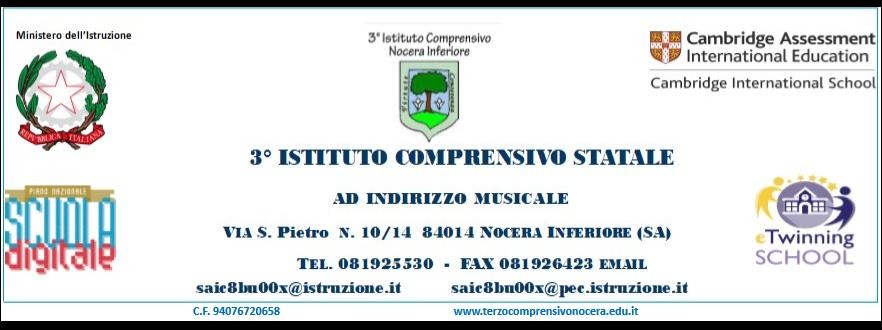 CONSENSO INFORMATOIl/La sottoscritto/a _______________________________________________________________________Nato/a_____________________________________________ il ___________________________________ e  Il/La sottoscritto/a _______________________________________________________________________Nato/a_____________________________________________ il ___________________________________                                                                                                                                                                                          Genitori/tutori dell'alunno/a ______________________________di anni ___________________________frequentante la Scuola  Primaria    classe _______  sezione _______ plesso__________________________AUTORIZZANO l’alunno/a  a sostenere la visita odontoiatrica a scuola.Nocera Inferiore,________________________                                                    Firma dei genitori                                                                                                                                                                                          _____________________________                                                                                                                                                                                                                                                                                      _____________________________N.B. Allegare i documenti di riconoscimento di entrambi i genitori.